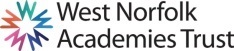 JOB DESCRIPTIONPurpose of the Job Under the direction of the Site Manager, and in accordance with the practices and procedures of the school, to assist with ensuring that the school site/grounds are properly maintained, secured and ready for use.To assist with ensuring that the school premises/site are clean and tidy.ResponsibilitiesThe Groundsperson/Site Assistant will:Be responsible for the upkeep of the grounds, including cutting of school fields, strimming school site, white-lining the tracks and pitches and weed killing. Be fully aware and comply with all instructions and procedures relating to Health and Safety at Work and to recognise the responsibilities required under the Health and Safety at Work, etc. Act 1974.Undertake general duties, such as general cleaning/maintenance.Undertake outside duties around the site, such as clearing drains and gullies, general tidying, collection of rubbish, clearing snow, etc.Job context and flexibilityThe duties and responsibilities listed in this job description provide a summary of the main aspects of the role.   This is not an exhaustive list and the post holder may be required to carry out other tasks, as deemed appropriate to the grade and nature of the post.This job description is current at the date indicated below but, in consultation with the post holder, it may be changed by the Headteacher to reflect or anticipate changes in the post commensurate with the grade or job title. Due to the routine of the school, the workload may not be evenly spread throughout the year.  Flexibility of hours, and a flexible attitude and willingness to assist others in the team, when required is necessary.The post holder will have a shared responsibility for the safeguarding of all children and young people. The post holder has an implicit duty to promote the welfare of all children and young people.The Trust is committed to safeguarding and promoting the welfare of children and young people and expects all staff and volunteers to share in this commitment. All staff will be subject to an enhanced DBS (Disclosure and Barring Service) check.PERSON SPECIFICATIONAppl = Application form	Int = Interview		Ref = ReferenceSchool/College:Marshland High SchoolJob Title:Groundsperson/Site AssistantGrade:Grade B, Point 7 - 9Hours/weeks:25 hours per week (Mon – Fri 1:00pm – 6:00pm), 39 weeks per yearResponsible to:Site ManagerWorking With:Site Manager and other Site AssistantsQualificationsEssentialDesirableHow assessedLevel 2 EnglishAppl/IntLevel 2 MathsAppl/IntNVQ2 Amenity Horticulture(minimum qualification required) orEquivalent.Appl/IntFull Clean Driving Licence (to includetractor driving and towing a trailer)Appl/IntChemical Spraying licence (PA2).Appl/IntNPTC Cross Cutting Licence.Appl/IntChemical Spraying licences (PA1 and PA6)Appl/IntExperienceEssentialDesirableHow assessedSignificant experience of working with young people Appl/IntGood knowledge and demonstrable experience of Groundsmanship.Appl/IntKnowledge and working experience of Health & Safety regulations and safe working practices within aGrounds positionAppl/IntPersonal qualitiesEssentialDesirableHow assessedGood organisational and time management skills Appl/IntGood communication skillsAppl/IntAble to work unsupervisedAppl/IntHonest and trustworthyAppl/IntAttention to detailAppl/IntAble to follow work routines andinstructionsAppl/IntAble to work as a team memberAppl/IntAwareness of the responsibilities ofworking in an environment with young people.Appl/IntAbility to prioritise and organise workcommitmentsAppl/Int